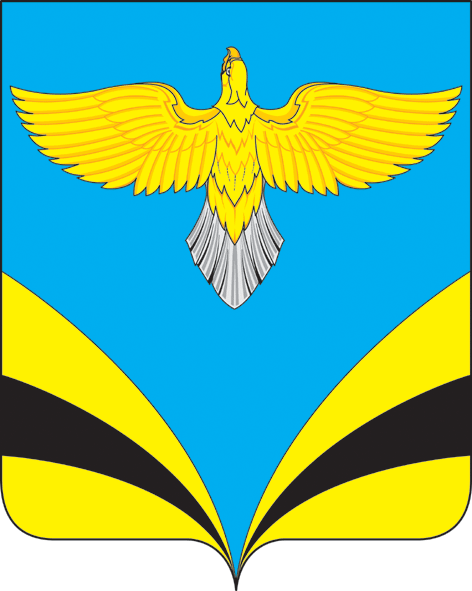            АДМИНИСТРАЦИЯ   сельского поселения Прибоймуниципального района Безенчукский           Самарской области             ПОСТАНОВЛЕНИЕ     от  03  марта 2017 года  №  17             п. ПрибойОб утверждении Плана мероприятий по проведению в 2017 годуна территории сельского поселения Прибой муниципальногорайона Безенчукский Самарской	 области «Года особо охраняемыхприродных территорий и  Года экологии».           Во исполнение Указов Президента Российской Федерации от 01.08.2015 г. № 392 «О проведении в Российской Федерации года особо охраняемых природных территорий», от 05.01.2016 г. № 7 «О проведении в Российской Федерации Года Экологии», руководствуясь Уставом сельского поселения Прибой муниципального района Безенчукский Самарской области»ПОСТАНОВЛЯЮ:Создать организационный комитет по подготовке и проведению в 2017 году на территории сельского поселения Прибой муниципального района Безенчукский Самарской области «Года особо охраняемых природных территорий и Года экологии»  приложение № 1.Утвердить план мероприятий   по проведению в 2017 году на территории сельского поселения Прибой муниципального района Безенчукский Самарской области «Года особо охраняемых природных территорий и Года экологии» приложение № 2.Рекомендовать руководителям учреждений, организаций всех форм собственности расположенными на территории сельского поселения Прибой, принять меры по реализации плана.Опубликовать настоящее Постановление в газете «Вестник сельского поселения  Прибой», разместить на официальном сайте Администрации сельского                                  поселения Прибой в сети Интернет (http://www.admpriboy.ru).  Настоящее постановление вступает в силу на следующий день после его  официального опубликования.         6.   Контроль за  исполнением настоящего постановления оставляю за собой.Глава сельского поселенияПрибой                                                                         В.В. ПахомовИсп. В.Е. Вельдина	8(8467643310)Приложение № 1к  Постановлению от  03.03.2017 г. № 17СОСТАВОрганизационного комитета по подготовке и проведению в 2017 году на территории сельского поселения Прибой муниципального района Безенчукский Самарской области «Года особо охраняемых природных территорий и Года экологии» Пахомов В.В.            – Глава сельского поселения Прибой,  председатель комитета;Вельдина В.Е.           – специалист 1 категории Администрации сельского поселения, заместитель председателя;Митрофанова Т.А.    – делопроизводитель, секретарь; Члены рабочей группы:Евдокимова А.М.         – председатель Собрания представителей сельского поселения Прибой, депутат второго округа (по согласованию);Поликанова Л.Н.     - депутат  Собрания представителей сельского поселения Прибой (по согласованию);Бутюгина З.С.         - депутат   Собрания представителей сельского поселения Прибой (по согласованию).                                                                                                                                 Приложение  № 2  к  постановлению  от  03.03.2017 года № 17                                                                                                    Планмероприятий по проведению в 2017 году на территории сельского  поселения  Прибой муниципального района Безенчукский Самарской области «Года особо охраняемых природных территорий и Года Экологии»№п/п№п/пМероприятия Срок выполненияОтветственные исполнители11234Раздел I. Обеспечение экологической безопасности на территории сельского поселения.Раздел I. Обеспечение экологической безопасности на территории сельского поселения.Раздел I. Обеспечение экологической безопасности на территории сельского поселения.Раздел I. Обеспечение экологической безопасности на территории сельского поселения.Раздел I. Обеспечение экологической безопасности на территории сельского поселения.1.1.1.1.Проведение  встреч граждан с целью доведения информации:- о порядке обращения с отходами при их сборе и вывозе,- об охране окружающей среды,- об исполнении правил благоустройства территории поселения. в течении года глава сельского   поселения Пахомов В.В.1.2.1.2.Ликвидация несанкционированных свалок  и навалов мусора на территории сельского поселения.апрель- октябрьглава сельского   поселения Пахомов В.В.1.3.1.3.Повышение эффективности деятельности по обращению с отходами:- организация работы по заключению договоров на предоставление услуг по сбору и вывозу твердых бытовых отходов и мусора с доведением процента охвата населения и юридических лиц услугой до 60%,- информационная работа с населением.в  течение годаМастер ООО «Нептун»Митрофанов С.А.1.4. 1.4. Проведение рейдов по выявлению свалочных очагов на территории поселения: в лесополосах, придорожных полосах, водоохранных зонах, карьерах.один раз в кварталОрганизационный комитетРаздел II. Обеспечение сохранения зеленых насаждений сельского поселения  Прибой, текущий ремонт и содержание объектов благоустройства, их охрана и защита.Раздел II. Обеспечение сохранения зеленых насаждений сельского поселения  Прибой, текущий ремонт и содержание объектов благоустройства, их охрана и защита.Раздел II. Обеспечение сохранения зеленых насаждений сельского поселения  Прибой, текущий ремонт и содержание объектов благоустройства, их охрана и защита.Раздел II. Обеспечение сохранения зеленых насаждений сельского поселения  Прибой, текущий ремонт и содержание объектов благоустройства, их охрана и защита.Раздел II. Обеспечение сохранения зеленых насаждений сельского поселения  Прибой, текущий ремонт и содержание объектов благоустройства, их охрана и защита.2.1.Предоставление информации населению сельского поселения через средства массовой информации («Вестник сельского поселения Прибой, сайт), листовки, плакаты, бюллетени, проведение бесед,  встреч и других мероприятии по улучшению экологической обстановки, по вопросам охраны окружающей среды.Предоставление информации населению сельского поселения через средства массовой информации («Вестник сельского поселения Прибой, сайт), листовки, плакаты, бюллетени, проведение бесед,  встреч и других мероприятии по улучшению экологической обстановки, по вопросам охраны окружающей среды. в  течение годаглава сельского   поселения Пахомов В.В..2.2.Организация работы в сфере использования, охраны, защиты объектов благоустройства (кладбищ, детских и спортивных площадок, памятников участникам ВОВ).Организация работы в сфере использования, охраны, защиты объектов благоустройства (кладбищ, детских и спортивных площадок, памятников участникам ВОВ).апрель - сентябрьГлава сельского поселенияПахомов В.В.2.3. Благоустройство населенных пунктов:- привлечение индивидуальных предпринимателей, юридических и физических лиц к созданию зеленых насаждений ( по согласованию).- участие в районной акции «Чистый лес»- участие в акции «Охота на пластик» Благоустройство населенных пунктов:- привлечение индивидуальных предпринимателей, юридических и физических лиц к созданию зеленых насаждений ( по согласованию).- участие в районной акции «Чистый лес»- участие в акции «Охота на пластик»май – сентябрьиюнь - августГлава сельского поселенияПахомов В..В.Директор ГБУ СОШ с.ПрибойКуршук А.П.(по согласованию)Раздел III. Обеспечение рационального природопользования на территории сельского поселения.Раздел III. Обеспечение рационального природопользования на территории сельского поселения.Раздел III. Обеспечение рационального природопользования на территории сельского поселения.Раздел III. Обеспечение рационального природопользования на территории сельского поселения.Раздел III. Обеспечение рационального природопользования на территории сельского поселения.    3.1.    3.1.- по проведению рейдов по выявлению нарушений в прибрежных защитных полосахв течении годаглава сельского поселения Пахомов В.В.специалист 1 кат.В.Е. Вельдина3.2. 3.2. - привлечение населения к уборке сухостойных деревьев в прибрежных зонах рек, расчистке завалов и участие в акции «Чистый берег»май - сентябрьГлава сельского поселенияПахомов В.В.специалист 1 к. Вельдина В.Е.делопроизводитель Митрофанова Т.А.3.3.3.3.- организация и проведение общественных слушаний по намечаемой хозяйственной и иной деятельностив течении годаинициатор хозяйственной деятельности3.4.3.4.- информационно-разъяснительная работа с населением.в течении годаГлава сельского поселенияПахомов В.В.Раздел lV. Организация системы экологического образования и информирования населения о состоянии окружающей среды,формирование экологической культурыРаздел lV. Организация системы экологического образования и информирования населения о состоянии окружающей среды,формирование экологической культурыРаздел lV. Организация системы экологического образования и информирования населения о состоянии окружающей среды,формирование экологической культурыРаздел lV. Организация системы экологического образования и информирования населения о состоянии окружающей среды,формирование экологической культурыРаздел lV. Организация системы экологического образования и информирования населения о состоянии окружающей среды,формирование экологической культуры4.1.4.1.Осуществление мероприятий по экологическому воспитанию иобразованию населения:- Проведение   экологических субботников с привлечением жителей поселения по уборке:-прилегающих к организациям и предприятиям территорий в населенных пунктах,-содержание детских и спортивных площадок,- содержание и текущий ремонт мест захоронений и памятников погибшим в годы Великой Отечественной войны.- Благоустройство населенных пунктовапрель - октябрьГлава сельского поселенияГайдуков А.В.Директор ГБУ СОШ с.ПрибойКуршук А.П. (по согласованию)4.2.4.2.Проведение дней экологической безопасности «Экология. Безопасность. Жизнь».- в детских дошкольных и школьных заведениях, библиотеках, Домах культуры провести занятия на тему «Сохраним планету» (конкурсы сочинений, поделок, рисунков, читательские конференции, круглые столы по проблемам экологии - проведение конкурса «Лучший двор»апрель – ноябрь апрель – июльГлава сельского поселенияПахомов В.В.4.3.4.3.Награждение победителей по итогам проведения экологических мероприятий.на день села(август)Глава сельского поселенияПахомов В.В.Раздел У. Участие в предупреждении и ликвидации ЧС природного и техногенного характераРаздел У. Участие в предупреждении и ликвидации ЧС природного и техногенного характераРаздел У. Участие в предупреждении и ликвидации ЧС природного и техногенного характераРаздел У. Участие в предупреждении и ликвидации ЧС природного и техногенного характераРаздел У. Участие в предупреждении и ликвидации ЧС природного и техногенного характера5.1.5.1.Выполнение мероприятий по предотвращению выжигания сухой растительности:- проведение рейдов,- применение административной практики,- информационная работа с населением.      май, октябрьГлава сельского поселенияПахомов В.В., специалист 1 к. Вельдина В.Е.5.25.2Выполнение работ и мероприятий по обеспечению первичных мер пожарной безопасности в границах населенных пунктов поселения:- Опашка населенных пунктов сельского поселения;-  Выкашивание сорной и карантинной растительности в черте населенных пунктов.май- июльГлава сельского поселения           Пахомов В.В.